HOLLY HIGH SCHOOL
BOYS VARSITY BOWLINGHolly High School Boys Varsity Bowling beat Fenton High School 30-0Wednesday, January 17, 2018
5:30 PM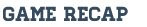 Wednesday night Holly bowled Fenton at Grand Blanc Lanes. We started the match winning both bakers with scores for 168 - 113 and 147 - 102 and took a 10 - 0 lead into Match Play.

We took all points in the first game winning match play game 818 - 541. We were led by Junior Jake Warner with a very nice 247. 

With a 19 - 0 point lead, and the match in hand, we went into the second game looking to improve our scores. We did improve by taking all the points winning 909 to 568. This time we were led by Junior Braden Wilson with a very solid 238. Senior Zach Miller helped out with a nice 200 game. 

We took the remaining 2 points for totals by winning 1727 - 1109.

On to our double match on Saturday at Cherry Hill Lanes North.